尊敬的先生/女士：1	我很高兴邀请您参加国际电联元宇宙问题焦点组（FG-MV）第五次会议，会议将于2024年3月5日至8日在墨西哥克雷塔罗举行。在这次会议之前，将于2024年3月4日在同一地点举行国际电联第四次“塑造CitiVerse：以人为本的城市和虚拟世界”论坛。FG-MV会议和论坛由阿斯顿集团和墨西哥克雷塔罗市政府主办。2	国际电联元宇宙焦点组（FG MV）第五次会议会议将于2024年3月5日至8日在墨西哥克雷塔罗的Grand Fiesta Americana酒店举行。第五次会议的目标包括：•	讨论和介绍书面文稿，包括已收到的用例；•	正在进行的可交付成果的开发进度；•	就FG-MV未来会议计划达成一致。FG-MV工作组会议将在FG-MV会议期间举行。书面文稿对于焦点组的最终成功至关重要，因此大力提倡您针对上述重点目标提交书面文稿，以形成可交付成果的初步开展计划。书面文稿应使用FG-MV主页上的模板以电子格式提交电信标准化局（TSB）秘书处（tsbfgmv@itu.int）。会议文稿截止日期为2024年2月21日。会议议程、文件和其他实用信息将在会前在FG-MV主页上公布。讨论将仅以英语进行。有关远程参会的信息将在焦点组的网页（www.itu.int/go/fgmv）上公布。3	国际电联第四次“塑造CitiVerse：以人为本的城市和虚拟世界”论坛国际电联第四次“塑造CitiVerse：以人为本的城市和虚拟世界”论坛将于2024年3月4日举行。该论坛将探索元宇宙和智能城市的交集，作为一个开放对话的平台，确保智能城市和元宇宙优先考虑人，并将他们无缝集成到他们的虚拟世界。该论坛还将探讨拉丁美洲地区的独特挑战和机遇，以最大限度地发挥其充满活力的技术部门的优势。更多信息请访问：https://www.itu.int/metaverse/4th-forum-metaverse/。4	向所有部门和相关学科的个人专家和组织均可免费参加会议和论坛。任何有兴趣关注或参与FG-MV工作的人士都可订阅专门的邮件列表；订阅详情请访问https://itu.int/go/fgmv/join。5	为使国际电联能够做出必要的安排，请与会者尽快通过FG-MV主页进行网上注册。名额有限，注册将以先到先得的方式进行。无论远程参会还是实地参会均需注册。请注意，活动参与者的预注册仅在网上进行。6	谨在此提醒您，一些国家的公民需要获得签证才能入境墨西哥并逗留。如果需要，在须抵达日前向驻贵国的墨西哥使馆或领事馆申领签证，如果贵国没有此类机构，则请向驻出发国最近的国家的此类机构申领。因截止日期各不相同，因此建议与相应机构直接联系并尽早申请。会议和论坛的会务文件将提供申办签证所需的其他详细信息和文件，会务文件可查阅FG-MV主页。祝您与会顺利且富有成效。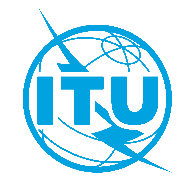 国 际 电 信 联 盟电信标准化局国 际 电 信 联 盟电信标准化局2023年12月14日，日内瓦2023年12月14日，日内瓦文号：电信标准化局第167号通函FG-MV/CB电信标准化局第167号通函FG-MV/CB致：-	国际电联各成员国主管部门；-	ITU-T部门成员；-	ITU-T部门准成员；-	国际电联学术成员抄送：-	ITU各研究组正副主席；-	电信发展局主任；无线电通信局主任。致：-	国际电联各成员国主管部门；-	ITU-T部门成员；-	ITU-T部门准成员；-	国际电联学术成员抄送：-	ITU各研究组正副主席；-	电信发展局主任；无线电通信局主任。电话：+41 22 730 6301+41 22 730 6301致：-	国际电联各成员国主管部门；-	ITU-T部门成员；-	ITU-T部门准成员；-	国际电联学术成员抄送：-	ITU各研究组正副主席；-	电信发展局主任；无线电通信局主任。致：-	国际电联各成员国主管部门；-	ITU-T部门成员；-	ITU-T部门准成员；-	国际电联学术成员抄送：-	ITU各研究组正副主席；-	电信发展局主任；无线电通信局主任。传真：+41 22 730 5853+41 22 730 5853致：-	国际电联各成员国主管部门；-	ITU-T部门成员；-	ITU-T部门准成员；-	国际电联学术成员抄送：-	ITU各研究组正副主席；-	电信发展局主任；无线电通信局主任。致：-	国际电联各成员国主管部门；-	ITU-T部门成员；-	ITU-T部门准成员；-	国际电联学术成员抄送：-	ITU各研究组正副主席；-	电信发展局主任；无线电通信局主任。电子邮件：tsbfgmv@itu.inttsbfgmv@itu.int致：-	国际电联各成员国主管部门；-	ITU-T部门成员；-	ITU-T部门准成员；-	国际电联学术成员抄送：-	ITU各研究组正副主席；-	电信发展局主任；无线电通信局主任。致：-	国际电联各成员国主管部门；-	ITU-T部门成员；-	ITU-T部门准成员；-	国际电联学术成员抄送：-	ITU各研究组正副主席；-	电信发展局主任；无线电通信局主任。事由：ITU元宇宙焦点组（FG-MV）第五次会议和国际电联第四届塑造CitiVerse论坛：以人为本的城市和虚拟世界（墨西哥克雷塔罗，2024年3月4日至8日）ITU元宇宙焦点组（FG-MV）第五次会议和国际电联第四届塑造CitiVerse论坛：以人为本的城市和虚拟世界（墨西哥克雷塔罗，2024年3月4日至8日）ITU元宇宙焦点组（FG-MV）第五次会议和国际电联第四届塑造CitiVerse论坛：以人为本的城市和虚拟世界（墨西哥克雷塔罗，2024年3月4日至8日）ITU元宇宙焦点组（FG-MV）第五次会议和国际电联第四届塑造CitiVerse论坛：以人为本的城市和虚拟世界（墨西哥克雷塔罗，2024年3月4日至8日）2024年2月1日提交签证协办函申请（会议和论坛的会务文件将提供申办签证所需的其他详细信息和文件，会务文件可查阅FG-MV主页）2024年2月21日提交书面文稿（发送电子邮件至tsbfgmv@itu.int）2024年2月28日预注册（通过FG-MV主页在线注册）顺致敬意！电信标准化局主任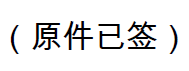 尾上诚藏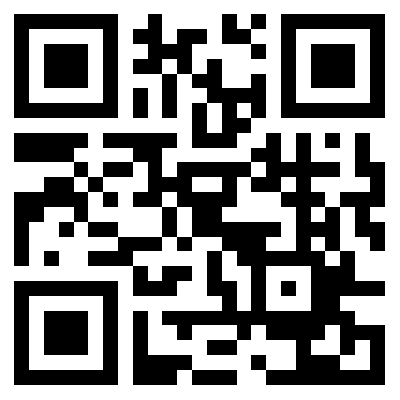 FG-MV会议信息